V. N. KARAZIN KHARKIV NATIONAL UNIVERSITYwww.univer.kharkov.uaDESCRIPTIONV. N. Karazin Kharkiv National University (Karazin University) with its over 210-year history is a leading Research and Educational Institution in Ukraine.In the “Top-200 Ukraine” rating conducted by the UNESCO Chair for 2016 Kharkiv University ranks third among all Ukrainian Higher Educational Institutions. According to Scopus, the world’s largest abstract and citation database, the University holds the third position among Ukrainian Research and Educational Institutions by the number of articles published in the leading international scientific publications.Kharkiv University was founded in November 1804 on the initiative of the outstanding enlightener Vasily Karazin in accordance with the letter of Alexander I.The grand opening of the university took place on January 29, 1805. The University wrote many bright pages in the history of the Ukrainian national revival of the 19th and 20th centuries, giving a strong impetus to transforming Kharkiv into a powerful scientific and cultural center, the educational capital of Ukraine. Currently, the University of Karazin holds the highest levels of all-Ukrainian rating among classical universities and is well known far beyond Ukraine.The history of the university is an integral part of Ukraine's intellectual, cultural and spiritual history. The names of such world-renowned scholars, scientists and educators as Petr Gulak-Artemovsky, Nikolai Kostomarov, Alexander Lyapunov, Alexander Potebnya, Nikolay Beketov, Dmitry Bagalyi, Nikolai Barabashov, Oles Honchar, Oleksiy Pogorelov and many others are associated with the Karazin University.University of Kharkov - the only one university in Ukraine that has trained and worked with three Nobel Prize winners - the biologist Ilya Mechnikov, the economist Simon Kuznets, physicist Lev Landau.Honorary members and university professors at different times selected prominent figures of science and culture in many countries: Johann Goethe and Alexander Humboldt, Ivan Franko and Lev Tolstoy, Peter Semenov-Tien Shansky, Mykhailo Hrushevsky and others.The names of university students are immortalized in geographical names, names of space objects, plants and minerals, laws and formulas. More than 65 university graduates have become full members and correspondent members of the National Academy of Sciences of Ukraine.Today the University has 21 Schools and 124 Departments which provide training for specialists in 61 majors. The University also comprises 3 Research Institutes (of Astronomy, Biology and Chemistry), Central Scientific Library with over 3.5 million books in its stocks, Botanical Garden, University History Museum, Museum of Natural History, Museum of Archeology and Ethnography. All University Schools, Center for International Students Training and Pre-Enrolment Training Center provide teaching for 15 000 students and 500 postgraduate students. The University employs for teaching and research 308 Doctors of Sciences and Doctors of Letters, full professors and about 800 PhDs, associate professors including 15 academicians and corresponding members of the National Academy of Sciences of Ukraine and Sectoral Academies.The University is distinguished by its 24 internationally-recognized scientific schools and it has the biggest potential and base for training high skilled personnel in the Left-Bank Ukraine. The University has over 20 Expert and Senior Expert Examining Boards where 10-15 Doctorate and about 60 PhD theses are defended annually. Every year University scientists publish over 60 textbooks and 300 manuals, about 60 monographs and over 80 issues of the University Bulletin and other journals, about 2500 scientific articles and abstracts, including over 400 articles in leading international scientific journals. Annually the University holds more than 150 international and national conferences on research and teaching methods.The University also promotes versatile, close and fruitful cooperation with Research Institutes of the National Academy of Sciences and Sectoral Academies of Ukraine, continues to establish and strengthen contacts with sectoral research institutes and enterprises. Within Research Institutes of the National Academy of Sciences of Ukraine there were created 17 branches of the University departments. In cooperation with the National Academy of Sciences of Ukraine the University opened The School of Physics and Energy.The University boasts its wide international recognition as one of the initiators of signing the Magna Charta Universitatum (Bologna, 1998), a co-founder of the Eurasian Universities Association, an active participant of International Association of Universities and European University Association, a training center for about 1500 international students, postgraduate and doctorate students for 50 countries of the world, and a partner in research and educational cooperation with more than 100 universities and other organizations all over the world.UNIVERSITY IN INTERNATIONAL ASSOCIATIONS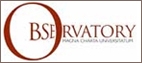 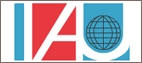 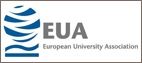 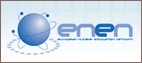 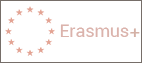 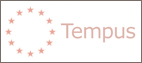 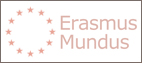 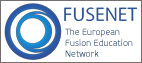 LEVELS OF HIGHER EDUCATIONBachelor, Master, Doctor of Science, Ph.D.FORMS OF EDUCATIONFull-time, part-time, distant education.LANGUAGES OF EDUCATIONUkrainian, Russian, English.TERMS OF THE APPLICATION PROCESSThe university holds an admission company twice a year.Deadlines for submission of applications and documents:From July 1 to November 1 - the beginning of the fall semester;From January 1 to March 1 - the beginning of the winter semester.STUDENT SETTLEMENTThe student campus of the Kharkiv National University named after V.N. Karazin has 8 dormitories, in which more than 5,000 students and postgraduate students live.Dormitories for single are corridor type and block type. Rooms can accommodate 2-4 people. In the corridor type dormitories, rooms with toilets and washbasins are located on each floor at both ends of the corridor.Shower located on the first floor. There are two kitchens on each floor.In block type dormitories, block consists of two or five rooms. In each block separately located toilets and showers. In the dorms, where a block consists of five rooms, kitchen is located in the block, and in the other it is on each floor.The cost of living depends on the number of students staying in the room.In family dorms rooms have designing like one-bedroom apartments.Each dormitory has a working room, where students are able to prepare for the lessons, conduct various cultural events, and sports room for sports.UNIVERSITY STRUCTURENow the university has 20 faculties: biological; geology, geography, recreation and tourism; foreign languages; historical; computer science; medical; mathematics and computer science; international economic relations and tourism business; psychology; radiophysics, biomedical electronics and computer systems; sociological; physical energy; physical and technical; physical; philological; philosophical; chemical; ecological; economics; law.About 16 thousand students and trainees, 500 post-graduate students and doctoral students study at the faculties, at the Center for International Education, Center for Pre-University Training. 347 doctors of science, professors, more than 1,000 candidates of science, associate professors participate in research and training. The university staff includes 23 academicians and corresponding members of the National Academy of Sciences of Ukraine and branch academies.The training of specialists at the VN Karazin Kharkiv National University is carried out for 115 specialties and specializations, covering the entire spectrum of modern classical university education. ﻿V. N. KARAZIN KHARKIV NATIONAL UNIVERSITYCARRIES OUT PREPARATION OF APPLICANTS IN THE FOLLOWING DIRECTIONSPREPARATORY COURSE FOR FOREIGNERS AND MEMBERS WITHOUT CITIZENSHIPThe condition of enrollment of a foreigner for a certain educational qualification level of studying is a possession of instruction language at a level sufficient for the acquisition of educational material, which is confirmed by the conclusion of the Admissions Committee.Foreigners, regarding which the University's Admission Board has identified the need for language training for basic education, undergoes such training at the preparatory department of the Center for International Education of the University. Foreigners' training at the preparatory department is carried out in full-time or part-time (distant) forms according to the curriculum developed by the university.After successful completion of language training, the foreigner receives a certificate of graduation from the preparatory department for foreigners and stateless persons and enrols in the main direction of training (specialty) at the university.LIST OF THE SPECIALTIES FOR ADMISSION IN STUDIES AT THE BACHELOR, MASTER PROGRAMS LIST OF THE SPECIALTIES FOR ADMISSION IN STUDIES AT THE DOCTOR OF SCIENCE AND DOCTOR OF PHILOSOPHY PROGRAMSSTUDYING AT THE «KARAZIN BUSINESS SCHOOL»Educational and Research Institute is created to help realize the creative potential of modern and future leaders in order to build a successful career in any field or to promote the development of the organization.During your studies, you will be able to receive high-quality multicultural business education at one of the most famous universities in Eastern Europe. Education at the Karazin School of Business combines practical-oriented business education and the benefits of a classical university.The training of specialists is carried out on the basis of the educational programs "Business Administration", "Management" and "Entrepreneurship" - 4 years bachelor, 1,5 year of master's degree and "Business administration" - 4 years bachelor, 2 years master. The program is aimed at standards of international business education associations.If you are dreaming of getting the most advanced management skills of a team or a company, feel the potential to create your own business, join the company with success!Studying at the Karazin School of Business is an important step towards a successful career. Graduates of KBS have international employment prospects, and can hold senior positions in:private companies of any specificity;state structures, as well as local self-government bodies;the banking and financial sector, investment funds and insurance companies;international companies (representative offices in Ukraine and abroad) and others.FACULTIESFACULTIESSCHOOL OF BIOLOGYSCHOOL MATHEMATICS AND COMPUTER SCIENCESSCHOOL OF CHEMISTRYSCHOOL OF MEDICINESCHOOL OF COMPUTER SCIENCESSCHOOL OF PHILOLOGYSCHOOL OF ECOLOGYSCHOOL OF PHILOSOPHYSCHOOL OF ECONOMICSSCHOOL OF PHYSICSSCHOOL OF FOREIGN LANGUAGESSCHOOL OF PHYSICS AND ENERGYSCHOOL OF GEOLOGY, GEOGRAPHY, RECREATION AND TOURISMSCHOOL OF PHYSICS AND TECHNOLOGYSCHOOL OF HISTORYSCHOOL OF PSYCHOLOGYSCHOOL OF INTERNATIONAL ECONOMIC RELATIONS AND TRAVEL BUSINESSSCHOOL OF RADIOPHYSICS, BIOMEDICAL ELECTRONICS AND COMPUTER SYSTEMSSCHOOL OF LAWSCHOOL OF SOCIOLOGYKARAZIN BUSINESS SCHOOLINSTITUTE OF THE POSTGRADUATE EDUCATION AND PART-TIME (DISTANT) STUDYINGSPECIALTYTITLE OF PROGRAM SUBJECT AREA01 EDUCATION / PEDAGOGY01 EDUCATION / PEDAGOGY014 «Secondary education»Geography, economics and regional studies and tourism workSecondary education (biology and human health)Secondary education (human health)06 JOURNALISTICS06 JOURNALISTICS061 «Journalistics»Journalistics Media Communication and Public Relations09 BIOLOGY09 BIOLOGY091 «Biology»Biology12 INFORMATION TECHNOLOGIES12 INFORMATION TECHNOLOGIES122 «Computer Science»InformaticsComputer Science123 «Computer Engineering»Computer EngineeringCyber security16 CHEMICAL AND BIOENGINEERING16 CHEMICAL AND BIOENGINEERING162 «Biotechnology and Bioengineering»Biotechnology and Bioengineering29 INTERNATIONAL RELATIONS29 INTERNATIONAL RELATIONS291 «International relations, public communications and regional studios»International relations and regional studiosInternational information and international communicationsInternational relations292 "International Economic Relations»International e-commerceInternational logistics and customsInternational businessInternational Economic RelationsInternational finance293 «International law»International law03 ARTS03 ARTS032 «History and archeology»History and archeology033 «Philosophy»European studiosPhilosophy034 «Culturology»Visual arts and management of cultural projectsCulturologyUrban Studies035 «Philology»English language, literature and translationEnglish language, literature, translation and the second foreign languageGerman language, literature and translationGerman language, literature and translation and EnglishClassical languages, literatures and EnglishApplied Linguistics and EnglishTranslation (Spanish)Translation (Spanish and English)French language, literature and translationFrench Language, Literature, Translation and EnglishPolish language, literature and Ukrainian languageLanguage and literature (Russian)Translation (Arabic and English)Translation (Chinese)Translation (Chinese and English)Ukrainian language and literature07 MANAGEMENT AND ADMINISTRATION07 MANAGEMENT AND ADMINISTRATION071 «Accounting and taxation»Accounting and taxation072 «Finance, Banking and Insurance»Information technology in finance and e-commerceFinance, Banking and Insurance073 «Management»ManagementBusiness AdministrationManagement of business processesManagement of foreign economic activityManagement of OrganizationsInternational management and business communications074 «Public Management and Administration»Public Management and Administration075 «Marketing»MarketingInformational marketing, advertisment and public relationsMarketing Management076 «Entrepreneurship, trading and stock-market activities»EntrepreneurshipEntrepreneurship, trading and stock-market activities10 NATURAL SCIENCES10 NATURAL SCIENCES101 «Ecology»Ecological sequrityEcological control and auditEcologyNatural reserve affair102 «Chemistry»Chemistry103 «Earth Sciences»Geological survey, research and investigation of minerals Geology of oil and gasApplied hydrogeologyRecreational Hydrogeology104 «Physics and Astronomy»АstronomyPhysics105 «Applied Physics and Nanomaterials»Computer PhysicsMedical physicsApplied PhysicsApplied physics of power systemsApplied physics of non-traditional energyRadio physics and electronics and biophysicsRadio physics, biophysics and computer systems106 «Geography»Geography of recreation and tourismGeo-turbanistics, regional studies and geographyEconomical, social geography and regional developmentEnvironmentologyCartography, geoinformatics and cadastrePhysical geography, monitoring and inventory of natural resources14 ELECTRICAL ENGINEERING14 ELECTRICAL ENGINEERING144 «Heat power engineering»Modeling of energy systems and energy efficiency23 SOCIAL WORK23 SOCIAL WORK231 «Social work»Social work05 SOCIAL AND BEHAVIOREL SCIENCES05 SOCIAL AND BEHAVIOREL SCIENCES051 «Economics»Business analytics and international statisticsBusiness EconomicsEconomics and Economic PolicyEconomic analysis and statisticsEconomic CyberneticsInternational Economics052 «Political science»Political technologies and policy analysisPolitology053 «Psychology»Psychology054 «Sociology»Social communications, advertisment and public relationsSocio-political and marketing research08 LAW08 LAW081 «Law»Law11 MATHEMATICS AND STATISTICS11 MATHEMATICS AND STATISTICS111 «Mathematics»»Mathematics113 «Applied Mathematics»Applied Mathematics15 AUTOMATION AND INSTRUMENT ENGINEERING15 AUTOMATION AND INSTRUMENT ENGINEERING151 «Automation and computer-integrated technologies»Automation and computer-integrated technologies153 «Micro and nanosystem technics»Micro and nanosystem technics24 SCOPE OF SERVICE24 SCOPE OF SERVICE241 «Hotel and restaurant business»Hotel and restaurant business242 «Tourism»TourismSPECIALTY032 «History and archeology»033 «Philosophy»035 «Philology»051 «Economics052 «Political Science»053 «Psychology»054 «Sociology»056 «International Economic Relations»061 «Journalism»072 «Finance, Banking and Insurance»073 «Management»081 «Law»091 «Biology»102 «Chemistry»103 «Earth Sciences»104 «Physics and Astronomy»105 «Applied Physics and Nanomaterials»111 «Mathematics»113 «Applied Mathematics»122 «Computer Science»125 «Cybersecurity»151 «Automation and computer-integrated technologies»153 «Micro and nanosystem technics»222 «Medicine»293 «International Law»